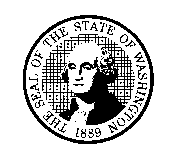 DEPARTMENT OF CHILDREN, YOUTH, AND FAMILIES (DCYF)Child’s RegistrationDEPARTMENT OF CHILDREN, YOUTH, AND FAMILIES (DCYF)Child’s RegistrationDEPARTMENT OF CHILDREN, YOUTH, AND FAMILIES (DCYF)Child’s RegistrationDEPARTMENT OF CHILDREN, YOUTH, AND FAMILIES (DCYF)Child’s RegistrationDEPARTMENT OF CHILDREN, YOUTH, AND FAMILIES (DCYF)Child’s RegistrationDEPARTMENT OF CHILDREN, YOUTH, AND FAMILIES (DCYF)Child’s RegistrationDEPARTMENT OF CHILDREN, YOUTH, AND FAMILIES (DCYF)Child’s RegistrationDEPARTMENT OF CHILDREN, YOUTH, AND FAMILIES (DCYF)Child’s RegistrationCHILD’S LEGAL NAME (LAST, FIRST, MIDDLE)CHILD’S LEGAL NAME (LAST, FIRST, MIDDLE)CHILD’S LEGAL NAME (LAST, FIRST, MIDDLE)CHILD’S LEGAL NAME (LAST, FIRST, MIDDLE)CHILD’S LEGAL NAME (LAST, FIRST, MIDDLE)BIRTH DATEBIRTH DATEBIRTH DATESEX  Male     FemaleRACERACEETHNICITYETHNICITYETHNICITYINTERPRETIVE SERVICES NEEDED  Yes     NoINTERPRETIVE SERVICES NEEDED  Yes     NoINTERPRETIVE SERVICES NEEDED  Yes     NoINTERPRETIVE SERVICES NEEDED  Yes     NoADOPTIVE FAMILY’S NAME (PLEASE PRINT OR TYPE)ADOPTIVE FAMILY’S NAME (PLEASE PRINT OR TYPE)ADOPTIVE FAMILY’S NAME (PLEASE PRINT OR TYPE)ADOPTIVE FAMILY’S NAME (PLEASE PRINT OR TYPE)ADOPTIVE FAMILY’S NAME (PLEASE PRINT OR TYPE)ADOPTIVE FAMILY’S NAME (PLEASE PRINT OR TYPE)ADOPTIVE FAMILY’S NAME (PLEASE PRINT OR TYPE)ADOPTIVE FAMILY’S NAME (PLEASE PRINT OR TYPE)ADOPTIVE FAMILY’S NAME (PLEASE PRINT OR TYPE)Legal StatusLegal StatusLegal StatusLegal StatusLegal StatusLegal StatusLegal StatusLegal StatusLegal StatusTERMINATION DATETERMINATION DATEDEATHDECREE NUMBERDECREE NUMBERCOUNTY AND STATE JURISDICTIONCOUNTY AND STATE JURISDICTIONMotherMotherFatherFatherOther (specify):       Other (specify):       CHILD’S CURRENT LEVEL OF FUNCTIONINGCHILD’S CURRENT LEVEL OF FUNCTIONINGCHILD’S CURRENT LEVEL OF FUNCTIONINGCHILD’S CURRENT LEVEL OF FUNCTIONINGCHILD’S CURRENT LEVEL OF FUNCTIONINGCHILD’S CURRENT LEVEL OF FUNCTIONINGCHILD’S CURRENT LEVEL OF FUNCTIONINGCHILD’S CURRENT LEVEL OF FUNCTIONINGCHILD’S CURRENT LEVEL OF FUNCTIONINGPLAN	Relative adoption	Foster / adoptive home	Foster parent adoption	Adoptive homePLAN	Relative adoption	Foster / adoptive home	Foster parent adoption	Adoptive homeDATE CHILD ENTERED FOSTER CAREDATE CHILD ENTERED FOSTER CAREDATE CHILD ENTERED FOSTER CAREDATE OF CURRENT PLACEMENTDATE OF CURRENT PLACEMENTDATE OF CURRENT PLACEMENTDATE OF CURRENT PLACEMENTPLAN	Relative adoption	Foster / adoptive home	Foster parent adoption	Adoptive homePLAN	Relative adoption	Foster / adoptive home	Foster parent adoption	Adoptive homeTOTAL NUMBER PLACEMENTSTOTAL NUMBER PLACEMENTSTOTAL NUMBER PLACEMENTSCURRENT FOSTER CARE PAYMENTSCURRENT FOSTER CARE PAYMENTSCURRENT FOSTER CARE PAYMENTSCURRENT FOSTER CARE PAYMENTSC.	Reasonable efforts or against best interest to search for placement (WAC 110-27-0145 and 110-27-0150)C.	Reasonable efforts or against best interest to search for placement (WAC 110-27-0145 and 110-27-0150)C.	Reasonable efforts or against best interest to search for placement (WAC 110-27-0145 and 110-27-0150)C.	Reasonable efforts or against best interest to search for placement (WAC 110-27-0145 and 110-27-0150)C.	Reasonable efforts or against best interest to search for placement (WAC 110-27-0145 and 110-27-0150)D.	SPECIAL NEEDS CONDITIONS OF THE CHILD (CHECK ALL THAT APPLY)  1.  Race  2.  Age (6+ years)  3.  Sibling group  4.  Emotional / mental health  5.  Physical disability  6.  Intellectual disability  7.  Other diagnosed condition  8.  Visually / hearing impairedD.	SPECIAL NEEDS CONDITIONS OF THE CHILD (CHECK ALL THAT APPLY)  1.  Race  2.  Age (6+ years)  3.  Sibling group  4.  Emotional / mental health  5.  Physical disability  6.  Intellectual disability  7.  Other diagnosed condition  8.  Visually / hearing impairedD.	SPECIAL NEEDS CONDITIONS OF THE CHILD (CHECK ALL THAT APPLY)  1.  Race  2.  Age (6+ years)  3.  Sibling group  4.  Emotional / mental health  5.  Physical disability  6.  Intellectual disability  7.  Other diagnosed condition  8.  Visually / hearing impairedD.	SPECIAL NEEDS CONDITIONS OF THE CHILD (CHECK ALL THAT APPLY)  1.  Race  2.  Age (6+ years)  3.  Sibling group  4.  Emotional / mental health  5.  Physical disability  6.  Intellectual disability  7.  Other diagnosed condition  8.  Visually / hearing impaired	Child registered for 3 months with WARE without finding an adoptive family.	A documented formal search was conducted without finding a family who would adopt the child without adoption support.	Selected prospective adoptive family is unable to adopt without assistance from the adoption support program.	Not in best interest of the child to search for a family due to circumstances of current placement.	Child registered for 3 months with WARE without finding an adoptive family.	A documented formal search was conducted without finding a family who would adopt the child without adoption support.	Selected prospective adoptive family is unable to adopt without assistance from the adoption support program.	Not in best interest of the child to search for a family due to circumstances of current placement.	Child registered for 3 months with WARE without finding an adoptive family.	A documented formal search was conducted without finding a family who would adopt the child without adoption support.	Selected prospective adoptive family is unable to adopt without assistance from the adoption support program.	Not in best interest of the child to search for a family due to circumstances of current placement.	Child registered for 3 months with WARE without finding an adoptive family.	A documented formal search was conducted without finding a family who would adopt the child without adoption support.	Selected prospective adoptive family is unable to adopt without assistance from the adoption support program.	Not in best interest of the child to search for a family due to circumstances of current placement.	Child registered for 3 months with WARE without finding an adoptive family.	A documented formal search was conducted without finding a family who would adopt the child without adoption support.	Selected prospective adoptive family is unable to adopt without assistance from the adoption support program.	Not in best interest of the child to search for a family due to circumstances of current placement.D.	SPECIAL NEEDS CONDITIONS OF THE CHILD (CHECK ALL THAT APPLY)  1.  Race  2.  Age (6+ years)  3.  Sibling group  4.  Emotional / mental health  5.  Physical disability  6.  Intellectual disability  7.  Other diagnosed condition  8.  Visually / hearing impairedD.	SPECIAL NEEDS CONDITIONS OF THE CHILD (CHECK ALL THAT APPLY)  1.  Race  2.  Age (6+ years)  3.  Sibling group  4.  Emotional / mental health  5.  Physical disability  6.  Intellectual disability  7.  Other diagnosed condition  8.  Visually / hearing impairedD.	SPECIAL NEEDS CONDITIONS OF THE CHILD (CHECK ALL THAT APPLY)  1.  Race  2.  Age (6+ years)  3.  Sibling group  4.  Emotional / mental health  5.  Physical disability  6.  Intellectual disability  7.  Other diagnosed condition  8.  Visually / hearing impairedD.	SPECIAL NEEDS CONDITIONS OF THE CHILD (CHECK ALL THAT APPLY)  1.  Race  2.  Age (6+ years)  3.  Sibling group  4.  Emotional / mental health  5.  Physical disability  6.  Intellectual disability  7.  Other diagnosed condition  8.  Visually / hearing impairedCOMMENTSCOMMENTSCOMMENTSCOMMENTSCOMMENTSCOMMENTSCOMMENTSCOMMENTSCOMMENTS  Approved for Adoption Support.  Not Approved for Adoption Support.  Approved for Adoption Support.  Not Approved for Adoption Support.  Approved for Adoption Support.  Not Approved for Adoption Support.PROGRAM MANAGER’S SIGNATURE	DATEPROGRAM MANAGER’S SIGNATURE	DATEPROGRAM MANAGER’S SIGNATURE	DATEPROGRAM MANAGER’S SIGNATURE	DATEPROGRAM MANAGER’S SIGNATURE	DATEPROGRAM MANAGER’S SIGNATURE	DATEWORKER’S NAMEWORKER’S NAMEWORKER’S NAMEWORKER’S NAMEWORKER’S NAMEWORKER’S NAMETELEPHONE NUMBERTELEPHONE NUMBERTELEPHONE NUMBERDCYF OR CHILD PLACING AGENCY NAMEDCYF OR CHILD PLACING AGENCY NAMEDCYF OR CHILD PLACING AGENCY NAMEDCYF OR CHILD PLACING AGENCY NAMEDCYF OR CHILD PLACING AGENCY NAMEDCYF OR CHILD PLACING AGENCY NAMEDCYF OR CHILD PLACING AGENCY NAMEDCYF OR CHILD PLACING AGENCY NAMEDCYF OR CHILD PLACING AGENCY NAMEWORKER’S SIGNATUREWORKER’S SIGNATUREWORKER’S SIGNATUREWORKER’S SIGNATUREWORKER’S SIGNATUREWORKER’S SIGNATUREDATEDATEDATEDCYF OR CHILD PLACING AGENCY ADDRESSDCYF OR CHILD PLACING AGENCY ADDRESSDCYF OR CHILD PLACING AGENCY ADDRESSDCYF OR CHILD PLACING AGENCY ADDRESSDCYF OR CHILD PLACING AGENCY ADDRESSDCYF OR CHILD PLACING AGENCY ADDRESSDCYF OR CHILD PLACING AGENCY ADDRESSDCYF OR CHILD PLACING AGENCY ADDRESSDCYF OR CHILD PLACING AGENCY ADDRESS